Additional rows may be added if requiredGovernmentDocumentReturn Form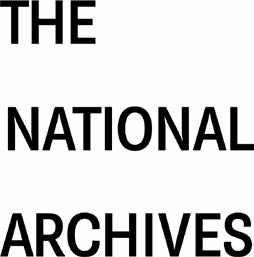 GovernmentDocumentReturn FormGovernmentDocumentReturn FormName:Date: Department: TNA Ticket: Address:Email:Additional Comments/Instructions:Additional Comments/Instructions:Additional Comments/Instructions:Additional Comments/Instructions:Additional Comments/Instructions:List all documents to be returned overleafReturn Documents To:Government & Remote ServicesThe National ArchivesKew, RichmondTW9 4DUYou can turn over the card in our dispatch bags to display this addressPlease email completed form to government@nationalarchives.gov.ukTelephone: +44(0)208 392 5260List all documents to be returned overleafReturn Documents To:Government & Remote ServicesThe National ArchivesKew, RichmondTW9 4DUYou can turn over the card in our dispatch bags to display this addressPlease email completed form to government@nationalarchives.gov.ukTelephone: +44(0)208 392 5260List all documents to be returned overleafReturn Documents To:Government & Remote ServicesThe National ArchivesKew, RichmondTW9 4DUYou can turn over the card in our dispatch bags to display this addressPlease email completed form to government@nationalarchives.gov.ukTelephone: +44(0)208 392 5260List all documents to be returned overleafReturn Documents To:Government & Remote ServicesThe National ArchivesKew, RichmondTW9 4DUYou can turn over the card in our dispatch bags to display this addressPlease email completed form to government@nationalarchives.gov.ukTelephone: +44(0)208 392 5260List all documents to be returned overleafReturn Documents To:Government & Remote ServicesThe National ArchivesKew, RichmondTW9 4DUYou can turn over the card in our dispatch bags to display this addressPlease email completed form to government@nationalarchives.gov.ukTelephone: +44(0)208 392 5260Please remember when preparing returns:Do not affix one record to anotherEnsure bags are securely sealedEnclose a copy of this form with the recordsPlease remember when preparing returns:Do not affix one record to anotherEnsure bags are securely sealedEnclose a copy of this form with the recordsPlease remember when preparing returns:Do not affix one record to anotherEnsure bags are securely sealedEnclose a copy of this form with the recordsPlease remember when preparing returns:Do not affix one record to anotherEnsure bags are securely sealedEnclose a copy of this form with the recordsDepartmentSeriesPiece/Item/RangeComments/Instructions